UYUŞMAZLIK BAŞVURUSUBİLİRKİŞİ RAPORUA) GENEL BİLGİLER								         …/…/2020KUSUR DURUMU YÖNÜNDEN İNCELEME VE DEĞERLENDİRMEBU KISMI KUSUR TESPİTİ İÇİN ATANAN BİLİRKİŞİ TANZİM EDECEKTİR. DÜZENLENEN KUSUR BİLİRKİŞİ RAPORU, HASAR BİLİRKİŞİ RAPORU ÜZERİNDE BİRLEŞTİRİLECEKTİR.AŞAĞIDA YER ALAN KUSUR TESPİT RAPORU ÖRNEKTİR, RAPORUN İÇERİĞİ VE DETAYLARI KAZAYA VE ATANAN KUSUR BİLİRKİŞİNE GÖRE DEĞİŞKENLİK GÖSTERECEKTİR KUSUR YÖNÜNDEN BİLİRKİŞİ İNCELEMESİ:             Dosya içeriğinin incelenmesinden;Başvuran vekili dava dilekçesinde “Müvekkil … a ait aracın… Sigorta kuruluşunca sigortalı …. ya ait olup … yönetimindeki xxx plakalı otomobil ile maddi hasarlı trafik kazasına karıştığı..” açıklaması yapılmıştır.Maddi hasarlı trafik kaza tespit tutanağında sürücü görüşü kısmında sigortalı aracın sürücüsü …  yazdığı açıklamada “ Park halinde iken öndeki araç geri kaçtı vurdu ön tarafına yokuşta “ şeklinde beyanda bulunmuştur. Aynı tutanakta başvuru sahibine ait aracın sürücüsü ….   yazdığı açıklamada “ Park halinde iken öndeki araç geri kaçtı ön tampona vurdu, yokuşta “ şeklinde beyanda bulunmuş, çizilen krokide xxx plakalı önde, xxx plakalı aracın arkada olduğu gösterilmiştir.Mevcut bilgilere göre kazanın 13.04.2019 günü saat 16.00 sıralarında yerleşim yeri olan Ankara ili Mamak ilçesi Neşet Ertaş caddesi, yolun meyilli, olay sırasında vaktin gündüz olduğu, ibraz edilen fotoğraflarda xxx plakalı sigortalı aracın sol arka tarafının, bunun arkasında bulunan başvuru sahibine ait xxx plakalı aracın sağ ön tarafından çarptığı anlaşılmıştır. Kazaya karışan sigortalı aracın sürücüsü …..  , yönetimindeki araçla Neşet Ertaş caddesindeki yokuş olan yerde park halinde iken hareket ederken arkasında park halinde araç bulunduğunu göz önüne alarak aracını geri kaçırmayacak şekilde kontrol etmesi lazımken bunu yerine getirmediği, hareket ederken aracını geri kaçırarak arkasında park halinde olan başvuru sahibine ait aracın sol ön tarafına vurarak kazanın meydana gelmesine sebebiyet verdiği anlaşılmakla tam kusurlu görülmüştür.Başvuru sahibine ait aracın olay mahallinde park halinde olduğu anlaşılmakla bu aracın sürücüsü  ….  ya kusur atfedilemeyeceği kanaatine varılmıştır. SONUÇ:          Yukarda yapılan açıklamalara göre          …. Sigorta kuruluşu tarafından ZMMS poliçesi ile sigortalı xxx plakalı           aracın sürücüsü … % 100 oranında kusurludur.          Başvuru sahibine ait aracın sürücüsü…  kusursuzdur / oranında kusurludur.HASAR TUTARI YÖNÜNDEN BİLİRKİŞİ İNCELEMESİ: B) BİLİRKİŞİYE TEVDİİ EDİLEN GÖREV               Sigorta Tahkim Komisyonunca 10.10.2019 tarih ve 2019.E.xxxxx numaralı başvuruda tarafıma yapılan bilirkişi görevlendirmesine dair ara kararda uyuşmazlığa konu trafik kazası sonrasında xxxxxxxx plakalı araç üzerinde gerçekleşen hasar bedelinin belirlenmesi talep edilmiştir. C) DOSYANIN ÖZETİBAŞVURAN BEYANI  : Davalı sigorta kuruluşunca sigortalı xxx plakalı araç ile davacı tarafa ait xxx plakalı aracın 13.04.2019 tarihinde maddi hasarlı trafik kazasına karıştığı, kaza sonucu davaca tarafa ait araçta kdv dahil 9.347,13 TL hasar oluştuğu, talepleri üzerine tanzim edilen ekspertiz raporuna göre davalı sigorta kuruluşunca sigortalı XX  plakalı araç sürücüsünün seyir halindeki aracı geri kaçırması sebebiyle %100 kusurlu olduğu, bu sebeple davacı tarafa ait XXXX plakalı araçta oluşan 9.347,13 TL tutarındaki hasar bedelinde davalı sigorta kuruluşunun sorumlu olduğunun beyan edildiği, fazlaya ilişkin haklarının saklı kalması kaydı ile şimdilik 4.700,00 TL hasar bedeli tazminatı ve ekspertiz rapor ücreti 350,00 TL’nin avans faizi ile birlikte ve diğer yargılama giderlerinin talep edildiği görülmüştür.SİGORTA KURULUŞU BEYANI: Hasar dosyasının incelendiği, sigortalı aracın kusurlu olmadığı, bu sebeple davacı tarafa karşı herhangi bit araç hasar tazminatı ödenememesi gerektiği, davacı tarafın aldırmış olduğu ekspertiz raporu ve içeriğinin kabulünün mümkün olmadığı, hesaplamanın fahiş olduğu, herhangi bir amortismanın mahsup edilmediği ve iskonto uygulanmadan hesaplama yapıldığının beyan edildiği görülmüştür.KAZA BİLGİLERİARAÇ-RUHSAT ve POLİÇE BİLGİLERİSigortalı Araç Ruhsat ve Poliçe Bilgileri Araç Sahibi			  : xxxxxxxxxAraç Sahibi VKN/TCKN	  : XXXXXPlaka			              : XXXXXMarka                                       :Model                                       :Şasi No			   : YV1FxxxxxxxMotor No			   : D41xxxxxxxSigorta Şirketi			  : xxxxx Sigorta A.Ş.Poliçe No - Vade     		  : 3032XXX – 26.08.2019/2020  Hasar Talebinde Bulunan Araç ve Ruhsat Bilgileri Araç Sahibi			 : xxxxxxxxxxxAraç Sahibi TC No		 : xxxxxxxPlakası				 : xxxx Markası			 : xxxxxxxxxx Modeli				 : 2013Şasi No			 : WBAxxxxxxxxxxxxMotor No			 : A955xxxxKm      			 : 40.559Yakıt Cinsi			 : BenzinRenk				 : SiyahKullanım Şekli		 : HususiŞanzıman Tipi			 :ManuelHasar Fotoğrafları 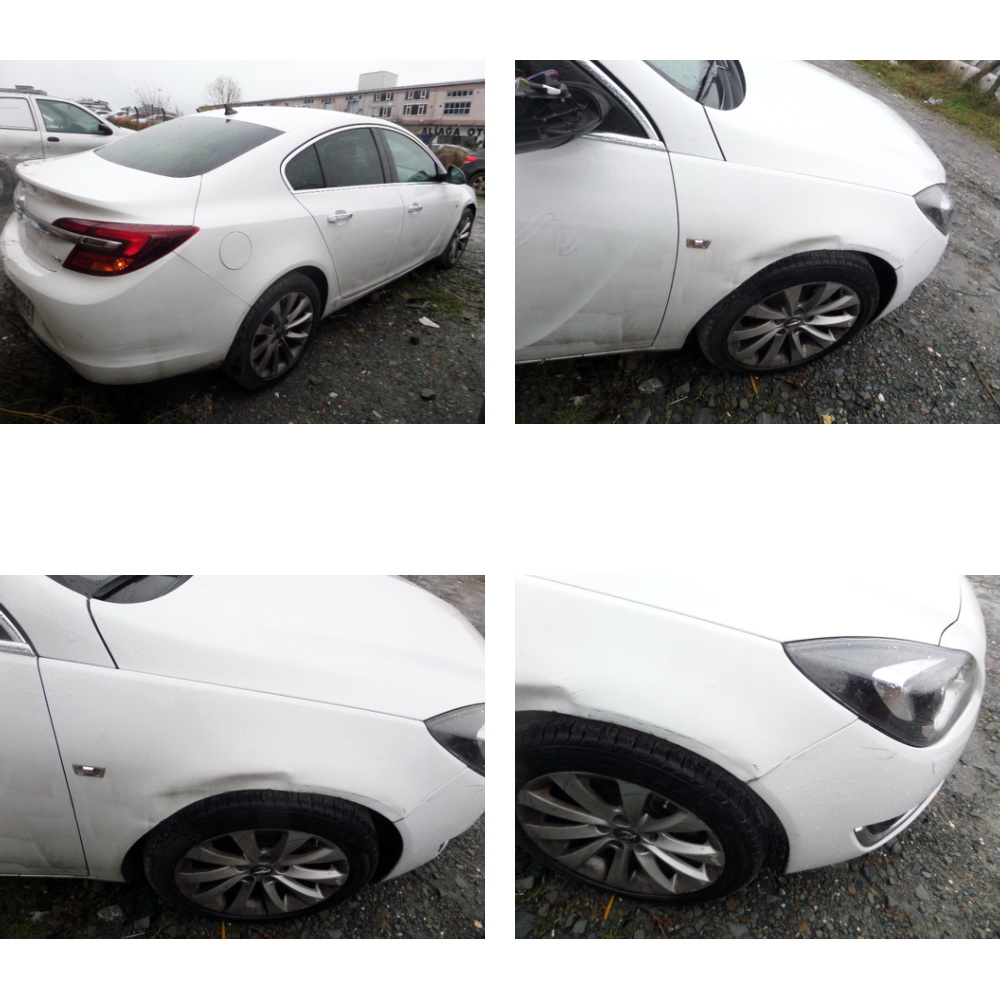 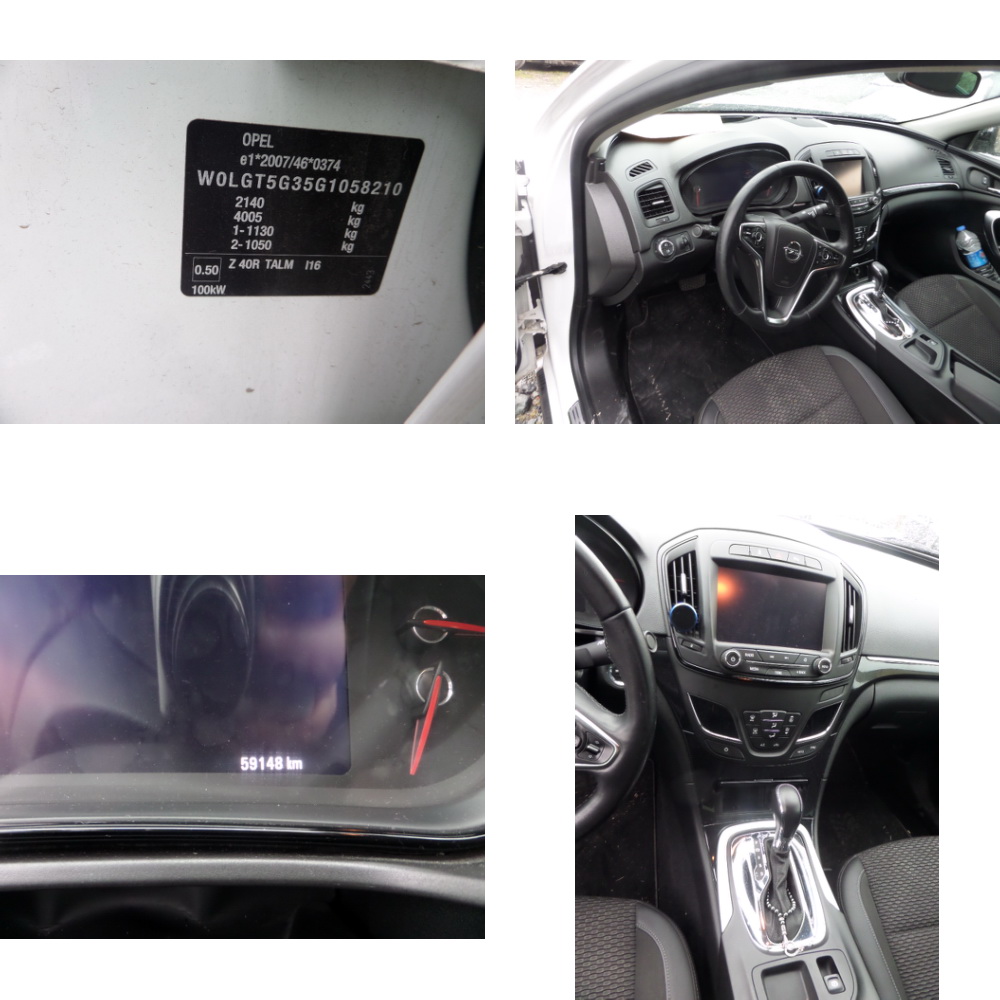 D) SUNULAN BİLGİ VE BELGELERİN İNCELENMESİ VE DEĞERLENDİRMERaporumuza konu kaza sonucu sürücüler arasında tanzim edilen trafik kazası tespit tutanağı ile temin edilen fotoğraflar üzerinden xxxxxxx plakalı aracın hasarının teknik incelemesi yapıldığında;xxxxxxx plakalı aracın hasar tespit işlemleri ile ilgili xxxxxxx Sigorta A.Ş. nezdinde xxxxxxxx numaralı trafik hasar dosyasının açıldığı, sigorta kuruluşunca Sigorta Eksperi xxxxxxxxxxx ‘in atandığı ve atanan sigorta eksperince araç üzerinde yapmış olduğu incelemeler / hasar fotoğrafları ve evrak üzerinden ekspertiz raporu tanzim edildiği anlaşılmıştır.  Ayrıca araç sahibi vekili tarafından sigorta eksperi ataması yapıldığı; ataması yapılan Sigorta Eksperi xxxxxxx tarafından da araç üzerinde yapmış olduğu incelemeler / hasar fotoğrafları ve evrak üzerinden ekspertiz raporu tanzim ettiği anlaşılmıştır.Uyuşmazlık başvurusunda tarafıma ibraz edilen her iki ekspertiz raporu mukayeseli olarak incelendiğinde her iki eksper raporunun xxxxxxxxxx hususlarında birbiri ile çeliştiği tespit edilmiştir. İncelemelerim neticesinde xxxxxxxx plakalı aracın arka kısımlarından aldığı darbe sonucu sağ ön çamurluk, ön tampon, xxx ve sağ ön jant  parçalarının hasar gördüğü tespit edilmiştir.HASAR BEDELİNİN TESPİT EDİLMESİ   Uyuşmazlık konusu aracın hasar tespiti ile ilgili dosyada sunulan ve tarafımızca temin edilebilen hasar fotoğrafları, hasar evrakları incelenerek aracın hasar onarım maliyeti aşağıda bilgilerinize sunulmuştur.      YEDEK PARÇATazminat talebine konu aracın hasarı tarafımdan incelenerek, değişimi gereken yedek parçalar aracın marka yetkili bayilerinin yedek parça satış birimlerinden/ marka yedek parça kataloğunun tanımlı olduğu sistemler üzerinden yaptığım sorgulamalar sonucunda yedek parça referans kodları ve yedek parça fiyatları belirlenerek raporumda yer almıştır.***Parça referans ve fiyatlarının elde edildiği kaynağın belirtilmesi gerekmektedir.ONARIM VE İŞÇİLİK BEDELLERİGENEL HASAR TOPLAMI2) EKSPER RAPORLARININ MUKAYESESİDavacı araç sahibinin talebi üzerine tanzim edilen hasar eksper raporunda;Tespitleriniz doğrultusunda oluşan farklar ve bulgulara yer verilecektir.Davalı sigorta kuruluşunun talebi üzerine tanzim edilen hasar eksper raporunda;Tespitleriniz doğrultusunda oluşan farklar ve bulgulara yer verilecektir.E) SONUÇ VE KANAATUyuşmazlığa konu dosya yukarda açıklanan koşul ve sebepler birlikte incelendiğinde;KASKO DOSYASI İSE POLİÇE İNCELENMELİ VE YEDEK PARÇA ve DİĞER TÜM KLOZLARA GÖRE RAPOR TANZİM EDİLMELİDİR. Rapora konu kaza sonucunda araçta meydana gelen hasarın, parça değişimi ve hasar gören parçaların onarım ve değişim işçiliklerinin İSKONTO UYGULANMAMIŞ OLARAK XXX TL + KDV ( KDV DAHİL 11.210,00 TL ) tutarında olduğu tespit edilmiştir.Bununla birlikte konu araçta meydana gelen hasar sonrasında sigorta kuruluşuna başvuru yapılması ve poliçe genel(trafik) / özel(kasko) şartlarında onarım görmesi halinde TEDARİK GÖNDERİLEN YEDEK PARÇALARA UYGULANAN ORTALAMA İSKONTO PİYASA ŞARTLARINDA % XX OLUP, İSKONTO UYGULANMIŞ HALİ İLE DE XXX,00 + KDV ( KDV DAHİL XXX,92 TL ) tutarında olduğu tespit edilmiştir.TESPİT EDİLEN HASAR TUTARLARI İCMALIYapılan dosya incelemesinde sigorta kuruluşunun hak sahibine başvuru tarihinden önce/sonra xxxxxx TL tazminat ödemesi yaptığı/yapmadığı görülmüştür.TESPİT EDİLEN BAKİYE ALACAK TUTARLARI İCMALİ  Toplam hasar bedeli üzerinden iskonto ve KDV değerlendirmesi sayın hakem takdirlerine bırakılmıştır.  Bilgi ve değerlendirmelerinize arz ederiz. …/…/20..    KUSUR TESPİTİ YAPAN BİLİRKİŞİ                          HASAR TESPİTİ YAPAN BİLİRKİŞİ     XXXXXXXXX                                                                                    XXXXXXXXX        	XXXX – Bilirkişi                                                                                 Sigorta Eksperi – Bilirkişi Sicil No: XXXXX                                                                                    Sicil No: XXXXXEk:BAŞVURU TARİHİ VE SAYISI:27/09/2019 – 2019.E.XXXXXBAŞVURAN:XXXXXXXXXXXİ VE TİC.A.Ş.Kimlik No/Vergi No: ( XXXXXXXXXXXX)BAŞVURAN VEKİLİ:xxxxxxxxxxxSİGORTA KURULUŞU:XXXXXXXX Sigorta A.Ş.SİGORTA KURULUŞU VEKİLİ:XXXXXXXXXXUYUŞMAZLIK TUTARI:XXXX  TL SİGORTA HAKEM/ HAKEMLERİ:XXXXXXXXXXX (Koordinator)(Sicil No: XXXXX )Dosyayı tevdi eden Hakem İNCELEMENİN KONUSU:Hasar Tutarı,TEVDİ EDİLEN GÖREV:XXXXXX plakalı araç ile XX AB XX plakalı aracın karıştığı trafik kaza sonucu kusur durumunun ve XXXX plakalı araç üzerinde meydana gelen hasar tutarının belirlenmesi.GÖREVLENDİRME TARİHİ VE SÜRESİ:ÖDENEN TAZMİNAT TUTARI:Kaza Tarihi ve Saati:Kaza Yeri:Tutanak Tipi ve No:Kazanın Oluş Şekli:Kusur Durumu:S. NOPARÇA KODUPARÇA ADIİSKONTOADETFİYAT
(KDV'siz)   01638410005RÇAMURLUK DAVLUMBAZI ÖN SOL01165,07 YEDEK PARÇA TUTARI  YEDEK PARÇA TUTARI  YEDEK PARÇA TUTARI  YEDEK PARÇA TUTARI  YEDEK PARÇA TUTARI  165,07İSKONTO  İSKONTO  İSKONTO  İSKONTO  İSKONTO  0TOPLAM TOPLAM TOPLAM TOPLAM TOPLAM 165,07PARÇAKAPORTABOYAONR.TRİMMEKANİKELEK.BAGAJ KAPISI SOL-500350125--BAGAJ KAPISI SAĞ-500500125--SAĞ ARKA KÖŞE SACI-300500100--İŞÇİLİK TUTARI3.000,00-TLİSKONTO        0,00-TLTOPLAM 3.000,00-TLYEDEK PARÇA TUTARI165,07-TLİŞÇİLİK TUTARI3.000,00-TLTOPLAM 3.165,07-TLKDV %18TOPLAM HASAR TUTARIDAVACI TARAFIN TALEP ETTİĞİ HASAR TUTARI7.921,30 TL(KDV DAHİL 9.347,13 TL)DAVALI SİGORTA KURULUŞUNUN TESPİT ETTİĞİ HASAR TUTARI2.437,13 TL(KDV DAHİL 2.875,81 TL)TESPİT ETMİŞ OLDUĞUMUZ HASAR TUTARI (İSKONTOSUZ ORJİNAL/EŞDEĞER PARÇA FİYATLARI DİKKATE ALINDIĞINDA)4.893,46 TL(KDV DAHİL 5.774,28 TL)TESPİT ETMİŞ OLDUĞUMUZ HASAR TUTARI (İSKONTOLU ORJİNAL/EŞDEĞER PARÇA FİYATLARI DİKKATE ALINDIĞINDA)4.047,90 TL(KDV DAHİL 4.776,52 TL)BİLİRKİŞİNİN TESPİT ETTİĞİ KUSUR NİSPETİNDE ÖDENMESİ GEREKEN TUTAR (İSKONTOSUZ ORJİNAL/EŞDEĞER PARÇA FİYATLARI DİKKATE ALINDIĞINDA)4.893,46 TL(KDV DAHİL 5.774,28 TL)BİLİRKİŞİNİN TESPİT ETTİĞİ KUSUR NİSPETİNDE ÖDENMESİ GEREKEN TUTAR (İSKONTOLU ORJİNAL/EŞDEĞER PARÇA FİYATLARI DİKKATE ALINDIĞINDA)4.047,90 TL(KDV DAHİL 4.776,52 TL)BİLİRKİŞİNİN TESİT ETTİĞİ KUSUR NİSPETİNDE İSKONTO UYGULANMAMIŞ HASAR TUTARI ÜZERİNDEN BAKİYE ALACAKKDV HARİÇ 7.012,56 TL   KDV DAHİL 9.782,70 TLBİLİRKİŞİNİN TESİT ETTİĞİ KUSUR NİSPETİNDE İSKONTO UYGULANMIŞ HASAR TUTARI ÜZERİNDEN BAKİYE ALACAKKDV HARİÇ 2.604,06 TL KDV DAHİL 4.580,59 TL